Keresztrejtvény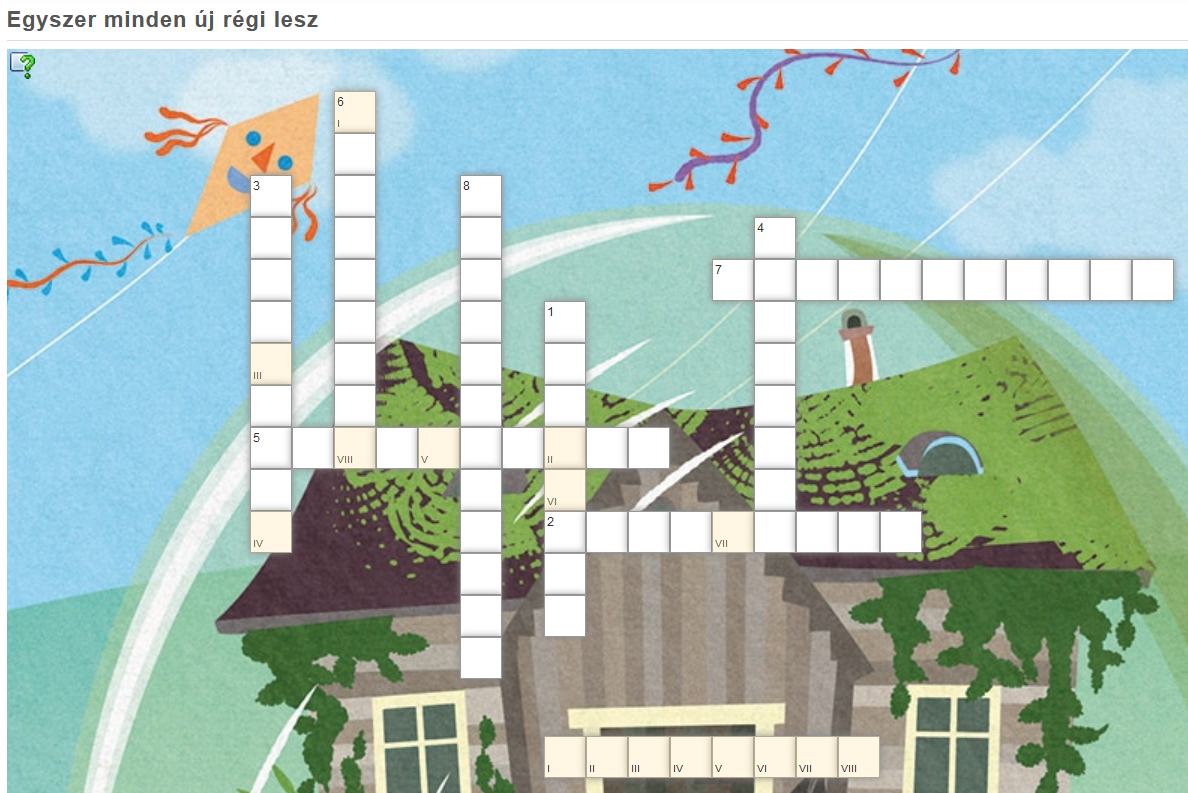 Ki várta a változás szelét?Mik költöztek a Neve-nincs-tóhoz?Mit vett a nyakába a boszorkány?Mikor érkezett a változás szele?Ki a mese főszereplője?Milyen varázslatot vont a háza köré a boszorkány?Milyen mellényről olvastál a mesében?Milyen mágikus dolgot kotort elő a pincéből a boszorkány?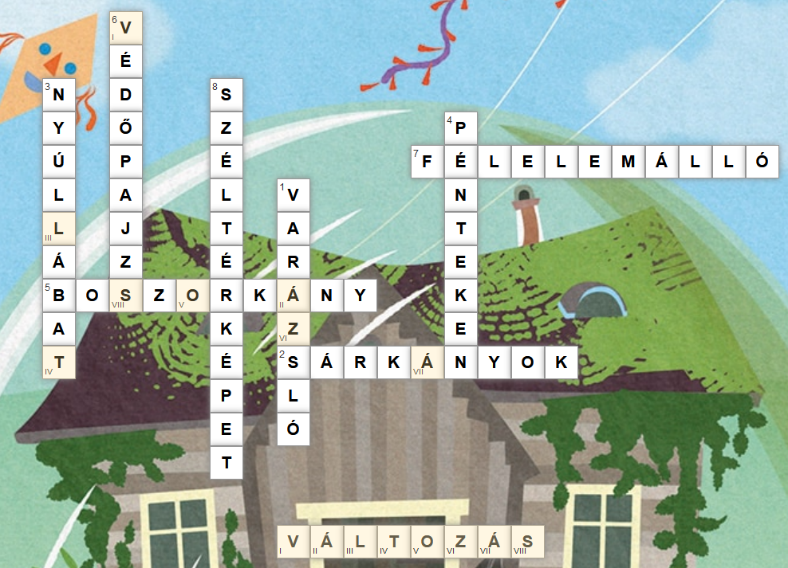 https://learningapps.org/display?v=pazj2id1v22 